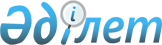 Об установлении размеров возмещения расходов на коммунальные услуги и топливо за счет бюджетных средств медицинским и фармацевтическим работникам организаций государственного сектора здравоохранения, работающим в сельской местности и поселках городского типа
					
			Утративший силу
			
			
		
					Решение областного маслихата Южно-Казахстанской области от 25 февраля 2016 года № 47/389-V. Зарегистрировано Департаментом юстиции Южно-Казахстанской области 10 марта 2016 года № 3621. Утратило силу решением Туркестанского областного маслихата от 12 декабря 2018 года № 33/359-VI
      Сноска. Утратило силу решением Туркестанского областного маслихата от 12.12.2018 № 33/359-VI (вводится в действие со дня его первого официального опубликования).
      В соответствии с подпунктом 2) пункта 3 статьи 182 Кодекса Республики Казахстан от 18 сентября 2009 года "О здоровье народа и системе здравоохранения", Южно-Казахстанский областной маслихат РЕШИЛ:
      1. Установить медицинским и фармацевтическим работникам организаций государственного сектора здравоохранения, работающим в сельской местности и поселках городского типа, возмещение расходов на коммунальные услуги и топливо за счет бюджетных средств в размере 2 (два) месячных расчетных показателей один раз в год.
      2. Настоящее решение вводится в действие по истечении десяти календарных дней после дня его первого официального опубликования.
					© 2012. РГП на ПХВ «Институт законодательства и правовой информации Республики Казахстан» Министерства юстиции Республики Казахстан
				
      Председатель сессии

      областного маслихата

К. Турлыбек

      Секретарь областного

      маслихата

К. Ержан
